关于2023级新生《前置安全教育》《入学安全教育》课程学习方式1.手机端学习：需在手机软件“学习通”上实名制学习。第一次使用该软件的同学请先通过手机号注册账号，登录后再认证学校信息；高中阶段使用过该软件的同学，可登录后直接认证学校信息。具体操作方法请扫描下方二维码获取。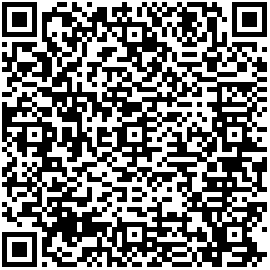 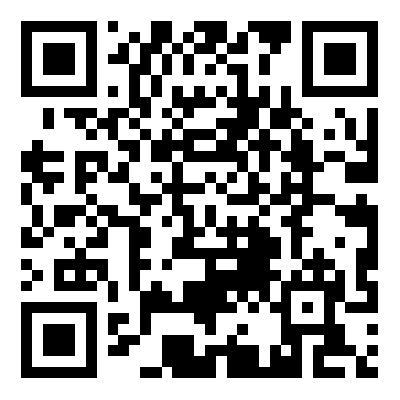 “学习通”App                   操作方法2.电脑端学习：完成账号注册和认证后，也可在我校“黄山学院安全教育平台”的网页上进行学习，需访问网址http://hsu.aqjy.chaoxing.com/登录账号后从“空间”——“课程”——“我学的课”，找到相应课程。具体操作方法也请扫描上方二维码获取。